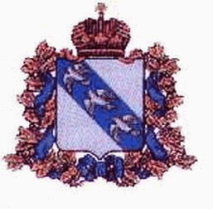 Администрация Курской областиКОМИТЕТ ПО ЭКОНОМИКЕ И РАЗВИТИЮ КУРСКОЙ ОБЛАСТИИЗВЕЩЕНИЕ
О ПРОВЕДЕНИИ КОНКУРСНОГО ОТБОРА
ИНВЕСТИЦИОННЫХ ПРОЕКТОВ1.Форма конкурсного отбораОткрытый конкурс2.Организатор конкурсного отбора инвестиционных проектовКомитет по экономике и развитию Курской области305000 г. Курск, Красная площадь, 6, к. 320 тел.: (8-471-2) 51-18-28, 51-47-26адрес электронной почты: invpol.komek@rkursk.ru3.Предмет конкурсного отбора инвестиционных проектовВыявление наиболее эффективных инвестиционных проектов, разработанных организациями Курской области4.Форма государственной поддержки инвесторов, предоставляемой победителям конкурсного отбораПредоставление субсидий из областного бюджета инвесторам на возмещение части затрат на уплату процентов по кредитам, привлекаемым в кредитных организациях на реализацию инвестиционных проектов, инвесторам-лизингополучателям на возмещение части затрат на уплату процентов по кредитам, привлекаемым на уплату лизинговых платежей, или на возмещение лизингополучателю части затрат на уплату лизинговых платежей5.Объем средств областного бюджета, в пределах которого будут определяться объемы субсидий, предоставляемых победителям конкурсного отбора18 134 тыс.рублей6.Срок предоставления документации о конкурсном отборе инвестиционных проектовТридцать календарных дней со дня, следующего за днем опубликования объявления о конкурсе опубликовано в газете «Курская правда» 7.Место предоставления документации о конкурсном отборе инвестиционных проектов305000, г. Курск, Красная Площадь, 6, 5-ый  подъезд, 3-ий этаж, к. 309 комитет по экономике и развитию Курской области8.Порядок предоставления документации о конкурсном отборе инвестиционных проектовКонкурсная документация предоставляется на основании заявления любого заинтересованного лица, поданного в письменной форме 9.Дата окончания приема заявок на участие в конкурсном отборе инвестиционных проектов4 ноября 2019 года (включительно)10.Место и дата проведения конкурсного отбора инвестиционных проектовГород Курск, Красная площадь, Дом Советов.  Дата проведения конкурсного отбора устанавливается председателем комиссии по оценке эффективности инвестиционных проектов. 11.Порядок заключения договоров на предоставление субсидий победителям конкурсного отбора инвестиционных проектовПодписание комитетом по экономике и развитию Курской области договоров на предоставление субсидий победителям конкурсного отбора инвестиционных проектов осуществляется в установленном порядке после определения победителей конкурсного отбора